Arborlawn Student Ministry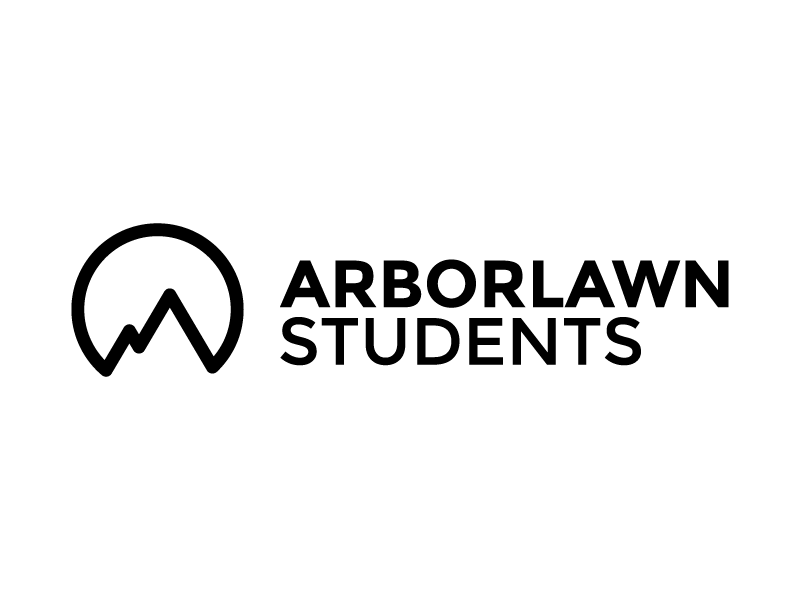 Summer Interns 2019We’re looking for college aged young people that are passionate about their faith and want to share the love of God with Middle School and High School Students. Intern Job DescriptionSundays:Approximately 6 hoursSunday School 9:45 – 10:45Prepare and teach a lesson.This will require prep work during the week.Attend a Sunday morning serviceSunday Night Programming – “Refresh” 6pm-8pmDue to the craziness of our student’s schedules we will not have our typical Sunday night worship. Instead we may sing a song or two and then have a bible study. This may be split up between middle school and high school depending on number of students. After we will have Open Gym where we will just hang out and create relationships with students.During the Week:Approximately 14 hoursOffice HoursPre Mission Trip – most office hours will be used to prep for the trip. After Mission Trip – special projectsWednesday all-day or evening eventsWe will provide a calendar once dates are setStudent HangoutsHave at minimum 1 hour hang out with students outside of programming hours while adhering to Ministry Safe Policies.Special Events:Because we do not have many events we expect you to be at each one. We do have set dates for every event yet. Mission Trip: June 23th – 28th You will be assigned a group and paired with another intern or adult.Intern pay:$200/week*All meals and activities with students paid for by AUMC StudentsDates:Around May 15th – August 15th This is somewhat flexible depending on end of school and back to school commitments.If you’re interested in being a part of our team this summer, email Rachel Moraw rachel@arborlawnumc.org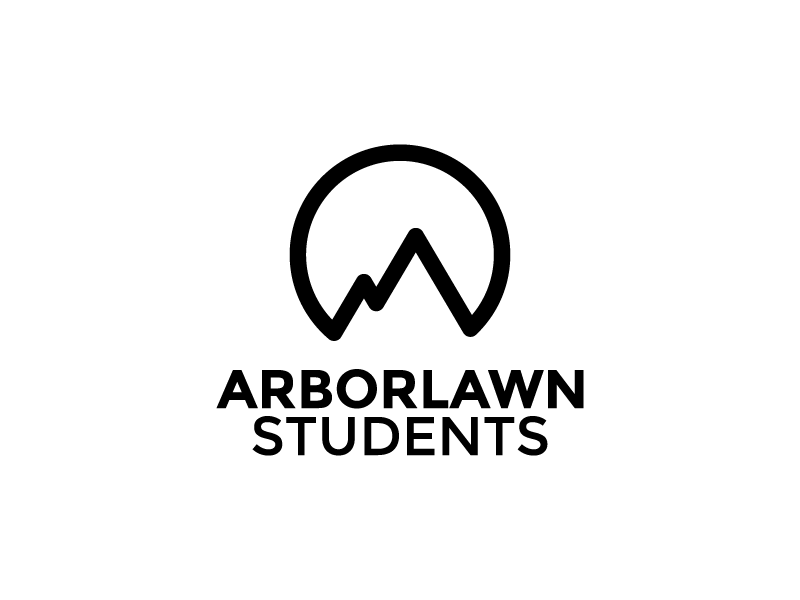 